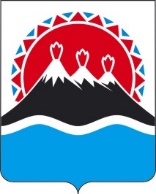 П О С Т А Н О В Л Е Н И ЕПРАВИТЕЛЬСТВА  КАМЧАТСКОГО КРАЯ                   г. Петропавловск-КамчатскийВ соответствии с частью 3 статьи 26.3-1 Федерального закона от 06.10.1999 N 184-ФЗ "Об общих принципах организации законодательных (представительных) и исполнительных органов государственной власти субъектов Российской ФедерацииПРАВИТЕЛЬСТВО ПОСТАНОВЛЯЕТ:1. В связи с днями воинской славы России, памятными и иными значимыми датами России предоставлять ежегодно единовременную выплату следующим категориям граждан, проживающим в Камчатском крае:1.1. в связи с днем воинской славы России – День полного освобождения Ленинграда от фашистской блокады (1944 год) с 1 января по 28 (29) февраля – лицам, награжденным медалью «За оборону Ленинграда», и лицам, награжденным знаком «Жителю блокадного Ленинграда», в размере 10 000,0 (десять тысяч) рублей;1.2. в связи с памятной датой России – День памяти о россиянах, исполнявших служебный долг за пределами Отечества (15 февраля)  с 1 по 28 (29) февраля – ветеранам боевых действий и членам семей, погибших ветеранов боевых действий, участников локальных войн и вооруженных конфликтов, в размере 5 000,0 (пять тысяч) рублей;1.3. в связи с памятной датой России – День участников ликвидации последствий радиационных аварий и катастроф и памяти жертв этих аварий и катастроф (26 апреля) с 1 по 30 апреля – участникам ликвидации последствий катастрофы на Чернобыльской АЭС, инвалиды из числа участников ликвидации последствий катастрофы на Чернобыльской АЭС, вдовы (вдовцы) погибших (умерших) участников ликвидации последствий катастрофы на Чернобыльской АЭС и граждане, ставшие инвалидами вследствие катастрофы на Чернобыльской АЭС, в размере 10 000,0 (десять тысяч) рублей;1.4. в связи с днем воинской славы России – День Победы советского народа в Великой Отечественной войне 1941 - 1945 годов с 1 апреля по                         30 мая:1) в размере 20 000,0 (двадцать тысяч) рублей:а) инвалидам Великой Отечественной войны, ветеранам Великой Отечественной войны, бывшим несовершеннолетним узникам концлагерей, гетто и других мест принудительного содержания, созданных фашистами и их союзниками в период Второй мировой войны;б) военнослужащим, в том числе уволенным в запас (отставку), проходившим военную службу либо временно находившихся в воинских частях, штабах и учреждениях, входивших в состав действующей армии, в период других боевых операций по защите Отечества, имеющим право на льготы и преимущества, установленные законодательством СССР и союзных республик для участников Великой Отечественной войны;2) в размере 5 000,0 (пять тысяч) рублей;а) вдовам военнослужащих, погибших в период войны с Финляндией, Великой Отечественной войны, войны с Японией, вдовам, умерших инвалидов Великой Отечественной войны и участников Великой Отечественной войны 1941 - 1945 годов;б) гражданам, которым присвоен статус «дети войны»; 1.5. в связи с памятной датой – День памяти жертв политических репрессий (30 октября) с 1 по 31 октября – лицам, подвергшимся политическим репрессиям и впоследствии реабилитированным, и лицам, признанным пострадавшими от политических репрессий в размере 5 000,0 (пять тысяч) рублей.2. При наличии у граждан, указанные в пункте 1.4 настоящего постановления, права на единовременную выплату по нескольким основаниям, предусмотренным настоящим постановлением, единовременная выплата предоставляется по одному наиболее выгодному основанию.3. Единовременная выплата гражданам, указанным в части 1 настоящего постановления, производится за счет средств краевого бюджета, предусмотренных Министерству социального благополучия и семейной политики Камчатского края на проведение тематических мероприятий, через краевое государственное казенное учреждение «Камчатский центр по выплате государственных и социальных пособий» (далее - КГКУ «Центр выплат»).4. Единовременная выплата гражданам предоставляется КГКУ «Центр выплат» в беззаявительном порядке - на основании сведений, которые содержатся в автоматизированных информационных системах, используемых КГКУ «Центр выплат», путем зачисления денежных средств по выбору гражданина на счет в кредитном учреждении либо доставки по месту его жительства (месту пребывания) организацией, осуществляющей доставку и выплату денежных средств, на основании заключенных соглашений (договоров) КГКУ «Центр выплат» с кредитными учреждениями и организациями, осуществляющими доставку денежных средств гражданам.5. В случае отсутствия в КГКУ «Центр выплат» сведений, дающих право на получение единовременной выплаты в текущем году, она осуществляется в заявительном порядке на основании документов, подтверждающих личность гражданина и его статус, при условии обращения не позднее 15 декабря текущего года.Прием заявлений и документов, подтверждающих личность гражданина и его статус, осуществляется КГКУ «Центр выплат» по месту жительства (месту пребывания) гражданина.6. Настоящее постановление вступает в силу 10 дней после дня его официального опубликования и распространяется на правоотношения, возникающие с 1 января 2022 года.[Дата регистрации]№[Номер документа]О предоставлении единовременной выплаты отдельным категориям граждан, проживающим в Камчатском крае, в связи с днями воинской славы России, памятными и иными значимыми датами РоссииВременно исполняющий обязанности Председателя Правительства - Первого вице-губернатора Камчатского края[горизонтальный штамп подписи 1]Е.А. Чекин